National Healthcare Agreement: PI 16–Potentially avoidable deaths, 2022Exported from METEOR(AIHW's Metadata Online Registry)© Australian Institute of Health and Welfare 2024This product, excluding the AIHW logo, Commonwealth Coat of Arms and any material owned by a third party or protected by a trademark, has been released under a Creative Commons BY 4.0 (CC BY 4.0) licence. Excluded material owned by third parties may include, for example, design and layout, images obtained under licence from third parties and signatures. We have made all reasonable efforts to identify and label material owned by third parties.You may distribute, remix and build on this website’s material but must attribute the AIHW as the copyright holder, in line with our attribution policy. The full terms and conditions of this licence are available at https://creativecommons.org/licenses/by/4.0/.Enquiries relating to copyright should be addressed to info@aihw.gov.au.Enquiries or comments on the METEOR metadata or download should be directed to the METEOR team at meteor@aihw.gov.au.National Healthcare Agreement: PI 16–Potentially avoidable deaths, 2022Table 1: Potentially avoidable deaths International Classification of Disease (ICD-10) CodesIdentifying and definitional attributesIdentifying and definitional attributesMetadata item type:IndicatorIndicator type:Progress measureShort name:PI 16–Potentially avoidable deaths, 2022METEOR identifier:740864Registration status:Health, Standard 24/09/2021Description:Deaths from conditions that are potentially preventable through individualised care and/or treatable through existing primary or hospital care.Indicator set:National Healthcare Agreement (2022)Health, Standard 24/09/2021Outcome area:Primary and Community HealthHealth, Standard 07/07/2010Collection and usage attributesCollection and usage attributesPopulation group age to:Under 75 yearsComputation description:Deaths are defined as avoidable in the context of the present health system.International Classification of Diseases (ICD-10, 2019 version) codes in scope are as specified below:Rates are directly age-standardised to the 2001 Australian population.Variability bands are to be calculated for single-year rates using the method below.Presented per 100,000 population.Computation:NumberCrude rate: 100,000 x (Numerator ÷ Denominator)Variability bands are to be calculated for single-year rates using the following method for estimating 95% confidence intervals:Age-standardised rate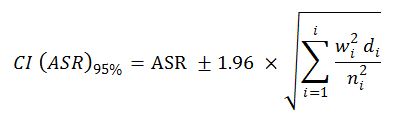 Where wi= the proportion of the standard population in age group i di=the number of deaths in age group ini=the number of people in the population in age group iNumerator:Number of deaths of persons aged less than 75 categorised as potentially avoidableNumerator data elements:Data Element / Data SetPerson—ageData SourceABS Causes of Death CollectionGuide for useData source type: Administrative by-product dataData Element / Data SetPerson—underlying cause of death, code (ICD-10 2016 version) ANN{.N}Data SourceABS Causes of Death CollectionGuide for useData source type: Administrative by-product dataDenominator:Population aged less than 75Denominator data elements:Data Element / Data SetPerson—projected Indigenous population of Australia, total people N[N(7)]Data SourceABS Indigenous estimates and projections (2016 Census-based)Guide for useData source type: Census-based plus administrative by-product dataData Element / Data SetPerson—age, total years N[NN]Data SourceABS Estimated resident population (2016 Census-based)Guide for useData source type: Census-based plus administrative by-product dataData Element / Data SetPerson—age, total years N[NN]Data SourceABS Indigenous estimates and projections (2016 Census-based)Guide for useData source type: Census-based plus administrative by-product dataData Element / Data SetPerson—estimated resident population of Australia, total people N[N(7)]Data SourceABS Estimated resident population (2016 Census-based)Guide for useData source type: Census-based plus administrative by-product dataDisaggregation:2017, 2018, 2019 (resupplied for revision to ABS cause of death data), 2020—State and territory.2017, 2018, 2019 (updated for revision to ABS cause of death data), 2020—Nationally, by Indigenous status (not reported).2013–2017, 2014–2018, 2015–2019 (updated for revision to ABS cause of death data), 2016–2020—State and territory, by Indigenous status.Some disaggregations may result in numbers too small for publication. Disaggregation by Indigenous status will be based on data only from jurisdictions for which the quality of Indigenous identification is considered acceptable—New South Wales, Queensland, South Australia, Western Australia, Northern Territory.Disaggregation data elements:Data Element / Data SetPerson—Indigenous status, code NData SourceABS Causes of Death CollectionGuide for useData source type: Administrative by-product dataData Element / Data SetPerson—area of usual residence, statistical area level 2 (SA2) code (ASGS 2016) N(9)Data SourceABS Causes of Death CollectionGuide for useData source type: Administrative by-product data
Used for disaggregation by state/territoryData Element / Data SetPerson—underlying cause of death, code (ICD-10 2016 version) ANN{.N}Data SourceABS Causes of Death CollectionGuide for useData source type: Administrative by-product dataComments:Most recent data available for 2022 National Healthcare Agreement performance reporting:2020 (total population and Indigenous status at national level)aggregated data 2016–2020 (Indigenous status).A number of updates to the ICD-10 were applied to 2013 and subsequent years causes of death data. Details of the impact of these changes on the mortality data are described in ABS Implementation of Iris Software: Understanding Coding and Process Improvements.Data from 2018 onwards was coded using an updated version of Iris, the automated cause of death coding software. Coding updates as a result of this process are described in Update to Iris coding software: Implementing WHO updates and improvement in coding processes.2013 data are coded using ICD-10 (2013 version). 2014, 2015, 2016 and 2017 data are coded using ICD-10 (2015 version). 2018 data are coded using ICD-10 (2016 version). 2019 and 2020 data are coded using ICD-10 (2019 version).Due to the small number of Indigenous deaths reported each year, 5-year combined data will be reported for state and territory disaggregations.Estimated Residential Population (ERP) data for the total population and the Indigenous population are sourced from ERP rebased after the 2016 Census.Data by remoteness may be available, pending assessment of data quality.Data are based on the state or territory of usual residence of the deceased, regardless of where in Australia the death occurred and was registered.Registrars of Births, Deaths and Marriages in New South Wales, Queensland and the Northern Territory took a number of initiatives in recent years to improve processing systems and timeliness of registrations of births. These issues affected the birth counts of these jurisdictions. Care should therefore be taken when interpreting changes in mortality rates for these jurisdictions and national totals.Rates derived from administrative data counts are not subject to sampling error but might be subject to natural random variation, especially for small counts. Variability bands associated with each estimate are reported to account for this (for example, 80.0 ± 2.7). Variability bands can be used for comparisons within jurisdictions or over time, but not between jurisdictions or between jurisdictions and national totals. Further details on potentially avoidable deaths among Indigenous Australians are available from the Aboriginal and Torres Strait Islander Health Performance Framework (measure 1.24: Avoidable and preventable deaths).Representational attributesRepresentational attributesRepresentation class:RateData type:RealUnit of measure:PersonFormat:NN[N].NIndicator conceptual frameworkIndicator conceptual frameworkFramework and dimensions:Deaths
 Data source attributesData source attributesData sources:Data SourceABS Indigenous estimates and projections (2016 Census-based)FrequencyPeriodicData custodianAustralian Bureau of StatisticsData SourceABS Causes of Death CollectionFrequencyAnnualData quality statementABS causes of death collection, QSData custodianAustralian Bureau of StatisticsData SourceABS Estimated resident population (2016 Census-based)FrequencyQuarterlyData custodianAustralian Bureau of StatisticsAccountability attributesAccountability attributesReporting requirements:National Healthcare AgreementOrganisation responsible for providing data:Australian Bureau of Statistics (ABS).Further data development / collection required:Specification: Minor work required, the measure needs minor work to meet the intention of the indicator.Source and reference attributesSource and reference attributesReference documents:Australian Bureau of Statistics (ABS) 2015. Causes of Death, Australia, 2013, ABS cat. no. 3303.0. Canberra: ABS. Viewed 14 May 2020, https://www.abs.gov.au/AUSSTATS/abs@.nsf/Lookup/3303.0
Main+Features12013?OpenDocumentABS (Reference period: 2019). Causes of Death, Australia. ABS Website. Viewed 22 February 2021, https://www.abs.gov.au/statistics/health/causes-death/causes-death-australia/latest-releaseAustralian Institute of Health and Welfare (AIHW) 2020. Aboriginal and Torres Strait Islander Health Performance Framework. Canberra: AIHW. Viewed 19 February 2021, https://indigenoushpf.gov.au/Relational attributes Relational attributes Related metadata references:Supersedes National Healthcare Agreement: PI 16–Potentially avoidable deaths, 2021Health, Standard 03/07/2020
See also Australian Health Performance Framework: PI 1.2.1–Rates of current daily smokers, 2020Health, Standard 13/10/2021
See also Australian Health Performance Framework: PI 1.2.3–Levels of risky alcohol consumption, 2020Health, Standard 13/10/2021
See also Australian Health Performance Framework: PI 1.3.1–Prevalence of overweight and obesity, 2020Health, Standard 13/10/2021
See also Australian Health Performance Framework: PI 2.1.4–Selected potentially preventable hospitalisations, 2020Health, Standard 01/12/2020
See also Australian Health Performance Framework: PI 2.1.6–Potentially avoidable deaths, 2020Health, Superseded 31/03/2023
See also Australian Health Performance Framework: PI 2.1.6–Potentially avoidable deaths, 2021Health, Superseded 02/02/2024
See also National Healthcare Agreement: PI 03–Prevalence of overweight and obesity, 2022Health, Standard 24/09/2021
See also National Healthcare Agreement: PI 04–Rates of current daily smokers, 2022Health, Standard 24/09/2021
See also National Healthcare Agreement: PI 05–Levels of risky alcohol consumption, 2022Health, Standard 24/09/2021
See also National Healthcare Agreement: PI 06–Life expectancy, 2022Health, Standard 24/09/2021
See also National Healthcare Agreement: PI 07–Infant and young child mortality rate, 2022Health, Standard 24/09/2021
See also National Healthcare Agreement: PI 08–Major causes of death, 2022Health, Standard 24/09/2021
See also National Healthcare Agreement: PI 18–Selected potentially preventable hospitalisations, 2022Health, Standard 24/09/2021
See also National Healthcare Agreement: PI 23–Unplanned hospital readmission rates, 2022Health, Standard 24/09/2021